The Housing Board 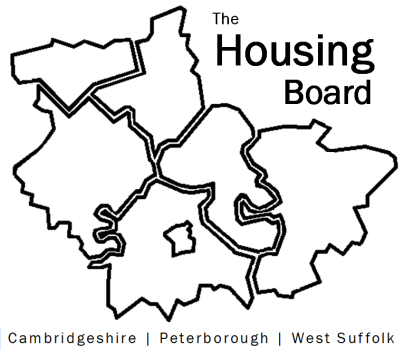 Cambridgeshire | Peterborough | West SuffolkMeeting from 10:00 to 12:00, Friday 12 January 2024To be held online via Microsoft Teams: link can be found in the meeting invite The Housing Board Cambridgeshire | Peterborough | West SuffolkMeeting from 10:00 to 12:00, Friday 12 January 2024To be held online via Microsoft Teams: link can be found in the meeting invite The Housing Board Cambridgeshire | Peterborough | West SuffolkMeeting from 10:00 to 12:00, Friday 12 January 2024To be held online via Microsoft Teams: link can be found in the meeting invite AGENDAAGENDAAGENDAItemLeadWelcome/apologies
Actions of previous meeting to approve, and matters arising.  
Meeting papers available at www.cambridgeshireinsight.org.uk/housingboard
Chair
Dan HornSafe Accommodation Strategy review and the VAWG needs assessmentDanae Evans
Cambridgeshire CountyUpdate from October Health and Wellbeing BoardIain Green
Sue Beecroft
Reminder of Housing Board planning session for 2024/25Sue BeecroftUpdates around the tableAllAOB2024 meeting dates (10am – 12 noon)          12 January2 February1 March
